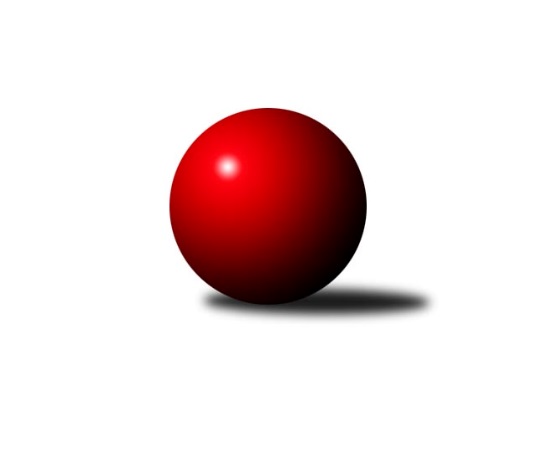 Č.11Ročník 2023/2024	19.5.2024 Východočeská soutěž skupina C 2023/2024Statistika 11. kolaTabulka družstev:		družstvo	záp	výh	rem	proh	skore	sety	průměr	body	plné	dorážka	chyby	1.	SK Solnice B	9	7	0	2	80 : 28 	(46.5 : 23.5)	1613	14	1140	473	38.3	2.	KK Vysoké Mýto C	10	7	0	3	74 : 46 	(42.5 : 27.5)	1623	14	1135	488	31.2	3.	TJ Tesla Pardubice B	10	7	0	3	71 : 49 	(32.0 : 22.0)	1576	14	1114	462	36.9	4.	KK Svitavy C	10	5	0	5	63 : 57 	(40.5 : 33.5)	1592	10	1114	479	36.6	5.	SKK Třebechovice p/O B	8	4	1	3	52 : 44 	(17.0 : 31.0)	1484	9	1064	420	36.8	6.	TJ Tesla Pardubice D	10	4	0	6	58 : 62 	(31.0 : 33.0)	1575	8	1106	469	39.5	7.	SKK Přelouč B	10	3	1	6	48 : 72 	(23.0 : 41.0)	1519	7	1098	420	50	8.	TJ Jiskra Hylváty C	9	3	0	6	38 : 70 	(27.0 : 37.0)	1466	6	1045	421	50	9.	SK Rybník B	10	2	0	8	32 : 88 	(18.5 : 29.5)	1490	4	1074	416	45.2Tabulka doma:		družstvo	záp	výh	rem	proh	skore	sety	průměr	body	maximum	minimum	1.	SK Solnice B	5	5	0	0	54 : 6 	(32.0 : 8.0)	1687	10	1730	1646	2.	KK Vysoké Mýto C	5	5	0	0	50 : 10 	(27.0 : 9.0)	1694	10	1736	1596	3.	SKK Třebechovice p/O B	4	4	0	0	38 : 10 	(8.0 : 8.0)	1614	8	1679	1579	4.	KK Svitavy C	5	4	0	1	40 : 20 	(28.0 : 12.0)	1677	8	1738	1637	5.	TJ Tesla Pardubice B	5	4	0	1	39 : 21 	(21.0 : 13.0)	1627	8	1649	1603	6.	TJ Tesla Pardubice D	5	3	0	2	40 : 20 	(17.0 : 11.0)	1642	6	1688	1598	7.	TJ Jiskra Hylváty C	4	3	0	1	26 : 22 	(16.5 : 15.5)	1523	6	1595	1496	8.	SKK Přelouč B	5	2	1	2	32 : 28 	(13.0 : 15.0)	1566	5	1577	1550	9.	SK Rybník B	5	1	0	4	16 : 44 	(10.5 : 13.5)	1410	2	1490	1337Tabulka venku:		družstvo	záp	výh	rem	proh	skore	sety	průměr	body	maximum	minimum	1.	TJ Tesla Pardubice B	5	3	0	2	32 : 28 	(11.0 : 9.0)	1582	6	1661	1424	2.	SK Solnice B	4	2	0	2	26 : 22 	(14.5 : 15.5)	1588	4	1696	1510	3.	KK Vysoké Mýto C	5	2	0	3	24 : 36 	(15.5 : 18.5)	1609	4	1622	1572	4.	KK Svitavy C	5	1	0	4	23 : 37 	(12.5 : 21.5)	1571	2	1638	1505	5.	TJ Tesla Pardubice D	5	1	0	4	18 : 42 	(14.0 : 22.0)	1562	2	1611	1530	6.	SK Rybník B	5	1	0	4	16 : 44 	(8.0 : 16.0)	1511	2	1637	1441	7.	SKK Přelouč B	5	1	0	4	16 : 44 	(10.0 : 26.0)	1509	2	1570	1405	8.	SKK Třebechovice p/O B	4	0	1	3	14 : 34 	(9.0 : 23.0)	1451	1	1607	1159	9.	TJ Jiskra Hylváty C	5	0	0	5	12 : 48 	(10.5 : 21.5)	1455	0	1525	1411Tabulka podzimní části:		družstvo	záp	výh	rem	proh	skore	sety	průměr	body	doma	venku	1.	SK Solnice B	8	6	0	2	72 : 24 	(42.0 : 20.0)	1614	12 	4 	0 	0 	2 	0 	2	2.	TJ Tesla Pardubice B	8	6	0	2	59 : 37 	(30.0 : 20.0)	1566	12 	4 	0 	0 	2 	0 	2	3.	KK Vysoké Mýto C	8	5	0	3	56 : 40 	(35.5 : 24.5)	1629	10 	4 	0 	0 	1 	0 	3	4.	SKK Třebechovice p/O B	8	4	1	3	52 : 44 	(17.0 : 31.0)	1484	9 	4 	0 	0 	0 	1 	3	5.	KK Svitavy C	8	4	0	4	51 : 45 	(31.5 : 26.5)	1581	8 	3 	0 	1 	1 	0 	3	6.	TJ Tesla Pardubice D	8	4	0	4	50 : 46 	(28.5 : 25.5)	1569	8 	3 	0 	1 	1 	0 	3	7.	SKK Přelouč B	8	3	1	4	42 : 54 	(19.0 : 35.0)	1527	7 	2 	1 	1 	1 	0 	3	8.	TJ Jiskra Hylváty C	8	3	0	5	36 : 60 	(24.5 : 33.5)	1475	6 	3 	0 	1 	0 	0 	4	9.	SK Rybník B	8	0	0	8	14 : 82 	(14.0 : 26.0)	1484	0 	0 	0 	4 	0 	0 	4Tabulka jarní části:		družstvo	záp	výh	rem	proh	skore	sety	průměr	body	doma	venku	1.	KK Vysoké Mýto C	2	2	0	0	18 : 6 	(7.0 : 3.0)	1607	4 	1 	0 	0 	1 	0 	0 	2.	SK Rybník B	2	2	0	0	18 : 6 	(4.5 : 3.5)	1564	4 	1 	0 	0 	1 	0 	0 	3.	SK Solnice B	1	1	0	0	8 : 4 	(4.5 : 3.5)	1672	2 	1 	0 	0 	0 	0 	0 	4.	KK Svitavy C	2	1	0	1	12 : 12 	(9.0 : 7.0)	1655	2 	1 	0 	0 	0 	0 	1 	5.	TJ Tesla Pardubice B	2	1	0	1	12 : 12 	(2.0 : 2.0)	1613	2 	0 	0 	1 	1 	0 	0 	6.	SKK Třebechovice p/O B	0	0	0	0	0 : 0 	(0.0 : 0.0)	0	0 	0 	0 	0 	0 	0 	0 	7.	TJ Tesla Pardubice D	2	0	0	2	8 : 16 	(2.5 : 7.5)	1611	0 	0 	0 	1 	0 	0 	1 	8.	TJ Jiskra Hylváty C	1	0	0	1	2 : 10 	(2.5 : 3.5)	1425	0 	0 	0 	0 	0 	0 	1 	9.	SKK Přelouč B	2	0	0	2	6 : 18 	(4.0 : 6.0)	1525	0 	0 	0 	1 	0 	0 	1 Zisk bodů pro družstvo:		jméno hráče	družstvo	body	zápasy	v %	dílčí body	sety	v %	1.	Tomáš Brzlínek 	KK Vysoké Mýto C 	18	/	9	(100%)		/		(%)	2.	Jaroslav Havlas 	SKK Přelouč B 	16	/	10	(80%)		/		(%)	3.	Pavel Strnad 	TJ Jiskra Hylváty C 	14	/	9	(78%)		/		(%)	4.	Marie Drábková 	TJ Tesla Pardubice D 	12	/	9	(67%)		/		(%)	5.	Petr Kosejk 	SK Solnice B 	10	/	5	(100%)		/		(%)	6.	Václav Balous 	SK Solnice B 	10	/	5	(100%)		/		(%)	7.	Pavel Dymák 	SK Solnice B 	10	/	7	(71%)		/		(%)	8.	Miloslav Vaněk 	TJ Tesla Pardubice B 	10	/	7	(71%)		/		(%)	9.	Martina Nováková 	TJ Tesla Pardubice B 	10	/	7	(71%)		/		(%)	10.	Zdeněk Zahálka 	SKK Třebechovice p/O B 	10	/	8	(63%)		/		(%)	11.	Jiří Komprs 	TJ Jiskra Hylváty C 	10	/	9	(56%)		/		(%)	12.	Jiří Brabec 	TJ Tesla Pardubice D 	10	/	9	(56%)		/		(%)	13.	Jiří Rus 	KK Svitavy C 	9	/	7	(64%)		/		(%)	14.	Zdeněk Číž 	SK Rybník B 	8	/	5	(80%)		/		(%)	15.	Oldřich Motyčka 	SKK Třebechovice p/O B 	8	/	6	(67%)		/		(%)	16.	Jiří Turek 	TJ Tesla Pardubice D 	8	/	6	(67%)		/		(%)	17.	Ladislav Češka 	KK Svitavy C 	8	/	7	(57%)		/		(%)	18.	Milan Novák 	TJ Tesla Pardubice B 	8	/	7	(57%)		/		(%)	19.	Pavel Doležal 	KK Vysoké Mýto C 	8	/	7	(57%)		/		(%)	20.	Vít Jireš 	SK Solnice B 	8	/	8	(50%)		/		(%)	21.	Iva Jetmarová 	KK Svitavy C 	8	/	8	(50%)		/		(%)	22.	Petr Leinweber 	KK Svitavy C 	8	/	8	(50%)		/		(%)	23.	Ivana Brabcová 	TJ Tesla Pardubice D 	8	/	9	(44%)		/		(%)	24.	Josef Suchomel 	SKK Přelouč B 	8	/	9	(44%)		/		(%)	25.	Jiří Zvejška 	KK Vysoké Mýto C 	6	/	3	(100%)		/		(%)	26.	Tobiáš Kozel 	SK Solnice B 	6	/	3	(100%)		/		(%)	27.	Daniel Luščák 	SK Solnice B 	6	/	4	(75%)		/		(%)	28.	Lenka Peterová 	SKK Třebechovice p/O B 	6	/	4	(75%)		/		(%)	29.	Lukáš Hubáček 	TJ Tesla Pardubice B 	6	/	6	(50%)		/		(%)	30.	Jaroslav Polanský 	KK Vysoké Mýto C 	6	/	7	(43%)		/		(%)	31.	Lubomír Bačovský 	KK Svitavy C 	6	/	8	(38%)		/		(%)	32.	Milan Pustaj 	SK Rybník B 	6	/	9	(33%)		/		(%)	33.	Jana Bulisová 	TJ Tesla Pardubice B 	5	/	5	(50%)		/		(%)	34.	Monika Nováková 	TJ Tesla Pardubice B 	4	/	2	(100%)		/		(%)	35.	Josef Ledajaks 	KK Vysoké Mýto C 	4	/	3	(67%)		/		(%)	36.	Dušan Kasa 	SKK Přelouč B 	4	/	3	(67%)		/		(%)	37.	Karel Janovský 	SKK Přelouč B 	4	/	4	(50%)		/		(%)	38.	Michaela Zelená 	SKK Třebechovice p/O B 	4	/	4	(50%)		/		(%)	39.	Ondřej Pecza 	KK Vysoké Mýto C 	4	/	5	(40%)		/		(%)	40.	Jan Herrman 	SK Rybník B 	4	/	7	(29%)		/		(%)	41.	Hana Krumlová 	TJ Tesla Pardubice D 	4	/	7	(29%)		/		(%)	42.	Jiří Šafář 	SK Rybník B 	4	/	8	(25%)		/		(%)	43.	Luboš Háva 	KK Svitavy C 	2	/	1	(100%)		/		(%)	44.	Ivana Plchová 	KK Svitavy C 	2	/	1	(100%)		/		(%)	45.	Jakub Miláček 	SKK Přelouč B 	2	/	2	(50%)		/		(%)	46.	Luděk Vohralík 	SKK Třebechovice p/O B 	2	/	4	(25%)		/		(%)	47.	Petr Březina 	SKK Třebechovice p/O B 	2	/	5	(20%)		/		(%)	48.	Vendelín Škuta 	SKK Přelouč B 	2	/	5	(20%)		/		(%)	49.	Jan Suchý 	SK Rybník B 	2	/	7	(14%)		/		(%)	50.	Imamaddin Babayev 	TJ Jiskra Hylváty C 	2	/	8	(13%)		/		(%)	51.	Karel Gulyás 	SK Rybník B 	0	/	1	(0%)		/		(%)	52.	Daniel Ryšavý 	SK Solnice B 	0	/	1	(0%)		/		(%)	53.	Pavel Renza 	SK Rybník B 	0	/	2	(0%)		/		(%)	54.	Tereza Vacková 	TJ Jiskra Hylváty C 	0	/	2	(0%)		/		(%)	55.	Filip Kouřim 	SK Solnice B 	0	/	2	(0%)		/		(%)	56.	Patricie Hubáčková 	TJ Tesla Pardubice B 	0	/	5	(0%)		/		(%)	57.	Michal Jasanský 	KK Vysoké Mýto C 	0	/	6	(0%)		/		(%)	58.	Stanislav Škopek 	SKK Přelouč B 	0	/	7	(0%)		/		(%)	59.	Andrea Komprsová 	TJ Jiskra Hylváty C 	0	/	7	(0%)		/		(%)Průměry na kuželnách:		kuželna	průměr	plné	dorážka	chyby	výkon na hráče	1.	Svitavy, 1-2	1640	1154	486	39.4	(410.2)	2.	Vysoké Mýto, 1-2	1617	1141	476	35.5	(404.5)	3.	Solnice, 1-2	1611	1154	457	42.8	(403.0)	4.	Pardubice, 1-2	1606	1140	466	39.5	(401.6)	5.	Třebechovice, 1-2	1593	1112	480	30.8	(398.3)	6.	Přelouč, 1-4	1562	1115	446	47.9	(390.5)	7.	Hylváty, 1-2	1477	1040	436	42.5	(369.3)	8.	TJ Sokol Rybník, 1-2	1433	1021	412	44.2	(358.4)Nejlepší výkony na kuželnách:Svitavy, 1-2KK Svitavy C	1738	5. kolo	Tomáš Brzlínek 	KK Vysoké Mýto C	491	5. koloSK Solnice B	1696	2. kolo	Ladislav Češka 	KK Svitavy C	483	2. koloKK Svitavy C	1680	2. kolo	Ladislav Češka 	KK Svitavy C	467	5. koloKK Svitavy C	1672	10. kolo	Jiří Komprs 	TJ Jiskra Hylváty C	466	7. koloKK Svitavy C	1657	9. kolo	Petr Kosejk 	SK Solnice B	461	2. koloKK Svitavy C	1637	7. kolo	Pavel Dymák 	SK Solnice B	442	2. koloKK Vysoké Mýto C	1622	5. kolo	Iva Jetmarová 	KK Svitavy C	437	7. koloTJ Tesla Pardubice D	1611	10. kolo	Petr Leinweber 	KK Svitavy C	436	10. koloSKK Přelouč B	1570	9. kolo	Ladislav Češka 	KK Svitavy C	431	7. koloTJ Jiskra Hylváty C	1525	7. kolo	Petr Leinweber 	KK Svitavy C	430	5. koloVysoké Mýto, 1-2KK Vysoké Mýto C	1736	7. kolo	Tomáš Brzlínek 	KK Vysoké Mýto C	497	7. koloKK Vysoké Mýto C	1726	2. kolo	Tomáš Brzlínek 	KK Vysoké Mýto C	494	9. koloKK Vysoké Mýto C	1717	4. kolo	Tomáš Brzlínek 	KK Vysoké Mýto C	480	4. koloKK Vysoké Mýto C	1693	9. kolo	Tomáš Brzlínek 	KK Vysoké Mýto C	456	2. koloKK Vysoké Mýto C	1596	10. kolo	Jiří Zvejška 	KK Vysoké Mýto C	439	2. koloSKK Třebechovice p/O B	1580	4. kolo	Jiří Zvejška 	KK Vysoké Mýto C	438	7. koloTJ Tesla Pardubice B	1566	7. kolo	Jiří Zvejška 	KK Vysoké Mýto C	435	4. koloTJ Tesla Pardubice D	1563	2. kolo	Pavel Doležal 	KK Vysoké Mýto C	434	7. koloSK Rybník B	1528	9. kolo	Ondřej Pecza 	KK Vysoké Mýto C	425	9. koloSKK Přelouč B	1474	10. kolo	Oldřich Motyčka 	SKK Třebechovice p/O B	425	4. koloSolnice, 1-2SK Solnice B	1730	1. kolo	Daniel Luščák 	SK Solnice B	475	3. koloSK Solnice B	1697	3. kolo	Václav Balous 	SK Solnice B	445	1. koloSK Solnice B	1688	7. kolo	Daniel Luščák 	SK Solnice B	441	7. koloSK Solnice B	1672	11. kolo	Pavel Dymák 	SK Solnice B	439	1. koloSK Solnice B	1646	5. kolo	Iva Jetmarová 	KK Svitavy C	439	11. koloKK Svitavy C	1638	11. kolo	Ondřej Pecza 	KK Vysoké Mýto C	434	3. koloKK Vysoké Mýto C	1615	3. kolo	Tomáš Brzlínek 	KK Vysoké Mýto C	434	3. koloSKK Přelouč B	1563	7. kolo	Daniel Luščák 	SK Solnice B	433	11. koloSKK Třebechovice p/O B	1459	1. kolo	Vít Jireš 	SK Solnice B	433	3. koloTJ Jiskra Hylváty C	1411	5. kolo	Vít Jireš 	SK Solnice B	428	1. koloPardubice, 1-2TJ Tesla Pardubice D	1688	5. kolo	Tomáš Brzlínek 	KK Vysoké Mýto C	467	11. koloTJ Tesla Pardubice D	1669	1. kolo	Marie Drábková 	TJ Tesla Pardubice D	452	8. koloTJ Tesla Pardubice B	1661	3. kolo	Jiří Turek 	TJ Tesla Pardubice D	446	5. koloTJ Tesla Pardubice B	1649	6. kolo	Pavel Strnad 	TJ Jiskra Hylváty C	443	9. koloTJ Tesla Pardubice D	1642	8. kolo	Miloslav Vaněk 	TJ Tesla Pardubice B	440	4. koloSK Rybník B	1637	10. kolo	Zdeněk Číž 	SK Rybník B	438	10. koloTJ Tesla Pardubice B	1635	4. kolo	Jiří Komprs 	TJ Jiskra Hylváty C	436	9. koloTJ Tesla Pardubice B	1625	9. kolo	Lukáš Hubáček 	TJ Tesla Pardubice B	435	6. koloTJ Tesla Pardubice B	1623	2. kolo	Jiří Šafář 	SK Rybník B	428	5. koloKK Svitavy C	1619	6. kolo	Jiří Turek 	TJ Tesla Pardubice D	428	11. koloTřebechovice, 1-2SKK Třebechovice p/O B	1679	5. kolo	Oldřich Motyčka 	SKK Třebechovice p/O B	466	10. koloSKK Třebechovice p/O B	1656	10. kolo	Zdeněk Zahálka 	SKK Třebechovice p/O B	465	3. koloTJ Tesla Pardubice B	1636	5. kolo	Oldřich Motyčka 	SKK Třebechovice p/O B	441	5. koloSK Solnice B	1612	10. kolo	Martina Nováková 	TJ Tesla Pardubice B	435	5. koloSKK Třebechovice p/O B	1599	7. kolo	Milan Novák 	TJ Tesla Pardubice B	435	5. koloSKK Třebechovice p/O B	1597	3. kolo	Zdeněk Zahálka 	SKK Třebechovice p/O B	434	5. koloSKK Třebechovice p/O B	1579	9. kolo	Zdeněk Zahálka 	SKK Třebechovice p/O B	433	7. koloKK Svitavy C	1572	3. kolo	Daniel Luščák 	SK Solnice B	429	10. koloTJ Tesla Pardubice D	1559	9. kolo	Lubomír Bačovský 	KK Svitavy C	425	3. koloSK Rybník B	1441	7. kolo	Marie Drábková 	TJ Tesla Pardubice D	419	9. koloPřelouč, 1-4TJ Tesla Pardubice B	1623	11. kolo	Tomáš Brzlínek 	KK Vysoké Mýto C	453	1. koloKK Vysoké Mýto C	1618	1. kolo	Josef Suchomel 	SKK Přelouč B	447	3. koloSKK Třebechovice p/O B	1607	8. kolo	Oldřich Motyčka 	SKK Třebechovice p/O B	437	8. koloSKK Přelouč B	1577	3. kolo	Jaroslav Polanský 	KK Vysoké Mýto C	432	1. koloSKK Přelouč B	1576	11. kolo	Karel Janovský 	SKK Přelouč B	430	8. koloSKK Přelouč B	1564	6. kolo	Jiří Komprs 	TJ Jiskra Hylváty C	429	3. koloSKK Přelouč B	1561	8. kolo	Jana Bulisová 	TJ Tesla Pardubice B	425	11. koloSKK Přelouč B	1550	1. kolo	Jaroslav Havlas 	SKK Přelouč B	424	6. koloTJ Tesla Pardubice D	1530	6. kolo	Josef Suchomel 	SKK Přelouč B	421	11. koloTJ Jiskra Hylváty C	1414	3. kolo	Josef Suchomel 	SKK Přelouč B	419	8. koloHylváty, 1-2TJ Jiskra Hylváty C	1595	8. kolo	Jiří Komprs 	TJ Jiskra Hylváty C	457	8. koloKK Vysoké Mýto C	1572	8. kolo	Tomáš Brzlínek 	KK Vysoké Mýto C	435	8. koloTJ Tesla Pardubice D	1545	4. kolo	Oldřich Motyčka 	SKK Třebechovice p/O B	422	6. koloTJ Jiskra Hylváty C	1503	6. kolo	Pavel Strnad 	TJ Jiskra Hylváty C	421	8. koloTJ Jiskra Hylváty C	1499	4. kolo	Jiří Komprs 	TJ Jiskra Hylváty C	415	2. koloTJ Jiskra Hylváty C	1496	2. kolo	Imamaddin Babayev 	TJ Jiskra Hylváty C	413	6. koloSK Rybník B	1449	2. kolo	Pavel Strnad 	TJ Jiskra Hylváty C	408	4. koloSKK Třebechovice p/O B	1159	6. kolo	Marie Drábková 	TJ Tesla Pardubice D	404	4. kolo		. kolo	Jiří Komprs 	TJ Jiskra Hylváty C	397	6. kolo		. kolo	Jiří Brabec 	TJ Tesla Pardubice D	396	4. koloTJ Sokol Rybník, 1-2SK Solnice B	1526	6. kolo	Zdeněk Číž 	SK Rybník B	423	11. koloKK Svitavy C	1505	8. kolo	Pavel Dymák 	SK Solnice B	402	6. koloSK Rybník B	1490	11. kolo	Petr Kosejk 	SK Solnice B	395	6. koloSK Rybník B	1428	8. kolo	Petr Leinweber 	KK Svitavy C	389	8. koloTJ Jiskra Hylváty C	1425	11. kolo	Jan Herrman 	SK Rybník B	387	8. koloTJ Tesla Pardubice B	1424	1. kolo	Iva Jetmarová 	KK Svitavy C	384	8. koloSKK Přelouč B	1405	4. kolo	Jan Herrman 	SK Rybník B	383	6. koloSK Rybník B	1398	4. kolo	Pavel Strnad 	TJ Jiskra Hylváty C	381	11. koloSK Rybník B	1396	6. kolo	Miloslav Vaněk 	TJ Tesla Pardubice B	381	1. koloSK Rybník B	1337	1. kolo	Daniel Luščák 	SK Solnice B	375	6. koloČetnost výsledků:	9.0 : 3.0	1x	8.0 : 4.0	12x	6.0 : 6.0	1x	4.0 : 8.0	5x	2.0 : 10.0	5x	12.0 : 0.0	6x	10.0 : 2.0	13x	0.0 : 12.0	1x